Sam Poyta Counseling, PLLC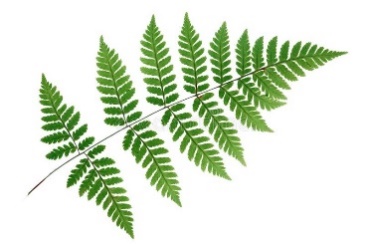 Sam Poyta, MSW, LICSW
www.sampoytacounseling.com#503-732-0409; 19222 11th Ave NEShoreline, WA 98155Authorization for Release of InformationClient’s Name: Date of Birth: Phone: Release to/from Provider’s Name: Agency/Clinic/Organization:Address:Phone: Fax:I hereby authorize Samantha Poyta, MSW, LICSW to: (please check)Receive information regarding Client_____      Release information regarding Client_____Exchange information regarding Client_____Information to be disclosed (check all that apply)All_____   Intake_____   Evaluation_____   Medications_____   Progress Reports_____  Treatment information_____   Medical Records_____   Testing_____   Other____________________________________________Yes/No _____ (initial) Disclose records pertaining to chemical dependencyInformation obtained or exchanged is for the purpose of:Treatment_____   Coordination of care_____   Other________________________________This Authorization to Release Information shall expire one year from the date signed.At any time the client may revoke this authorization by notifying the Clinician. (RCW 70.02.030)_________________________________________			________________Client Signature								Date